Муниципальное бюджетное дошкольное образовательное учреждение детский сад «Сказка»«Любимое имя».НОД с детьми и родителями второй младшей группы по программе «Социокультурные истоки»Воспитатели:Быкова А.В.Мальцева О.С.Суханова К.А.Коноша, 2019г.НОД проводится совместно с родителями на основе книги 1 для развития детей 3-4 лет «Доброе слово» (часть первая)Тема осваиваемой социокультурной категории (в соответствии с содержанием курса пропедевтики «Истоки»): СЛОВОТема НОД (с указанием ведущей образовательной области): «Любимое имя», социально-коммуникативное развитие.Интеграция образовательных областей: социально-коммуникативное развитие, познавательное развитие, речевое развитие, художественно-эстетическое развитиеЦели:- первоначальное прочувствованное восприятие социокультурной категории СЛОВО;- развитие у детей способности слышать СЛОВО, чувствовать окружающий мир и проявлять к нему своё доброе отношение;- развитие доверия к взрослому, формирование ощущения собственной значимости.Задачи:Образовательные:- обучение выполнению правил поведения в ресурсном круге;-мотивация родителей на совместную деятельность с ребенком и воспитателем.Развиващие:- развитие коммуникативно-речевых умений и навыков детей;- развитие самооценки у детей.Воспитательные:- воспитание добрых чувств и отношений со сверстниками и взрослыми;-воспитание уважительного отношения к имени человека.Виды деятельности: коммуникативная, речевая, восприятие художественной литературы, игровая, познавательная, музыкально-художественная.Формы организации: подгрупповая, 10-12 человек (совместная деятельность взрослого и детей) и индивидуальная (самостоятельная деятельность детей).Формы реализации детских видов деятельности: Беседа. Самостоятельная художественная речевая деятельность (чтение фольклорных текстов наизусть). Ситуативный разговор. Создание игровой ситуации. Игра. Музыкально-ритмические движения. Разговор в ресурсном круге. Рассматривание фотографий. Художественно-творческая деятельность родителей по оформлению страницы Альбома «Любимое имя».Оборудование: игрушка (кукла Даша, мяч, книга для развития детей 3-4 лет «Доброе слово»; Свидетельство о рождении и Свидетельство о крещении ребёнка.Предварительная работа:- знакомство детей с первой частью книги для развития «Доброе слово»;-чтение детям песенок-потешек с именами людей из книги «Доброе слово» с последующим обсуждением;- заучивание детьми потешек с именами людей;- игровая деятельность. Проиграть с детьми в игры: «Назови имя», «Каравай», «Назови соседа ласково», «Какими ласковыми именами называет вас мама?», «Ходит Ваня», «Кто у нас хороший?» и др. ;- «имянаречение» кукол в дошкольном учреждении и семье;-разговоры-беседы с детьми на темы:«Как зовут твою любимую куклу?»;«Как ласково звучит имя маме, папы, бабушки, дедушки?»;«Как ты ласково называешь имя своих друзей, братьев и сестёр?»- введение групповой традиции празднования именин детей через календарь именинника.Место проведения: группа «Колобок».ХОД НЕПОСРЕДСТВЕННО ОБРАЗОВАТЕЛЬНОЙ ДЕЯТЕЛЬНОСТИОрганизационный моментПедагог обращает внимание на то, что на занятие к детям пришли гости – родители, бабушки и дедушки. Они будут сегодня заниматься с детьми, играть, петь и рисовать.Присоединение к теме.(Пока дети и родители рассаживаются на стульчики, фоном звучит добрая песня о семье).Воспитатель:- Как приятно видеть вас, дорогие наши дети, рядом с вашими родными и близкими людьми. Давайте улыбнемся нашим гостям, подарим им свои улыбки и хорошее настроение.- Сегодня мы с вами поговорим об имени человека. У всех вас - мам, пап, бабушек, дедушек и детей есть своё имя. Имя даётся каждому человеку при рождении. К имени нужно относиться с уважением. Очень важно знать имена всех наших детей и родителей и правильно их называть. Давайте познакомимся поближе друг с другом и назовём всем своё имя.- Дружно за руки беритесь,В круг, скорее, становитесь.Будем мячик мы бросать,Своё имя называть.Указания педагога:- Имя, уважаемые родители и дорогие наши дети, нужно произносить громко, чётко и ясно.Игровое упражнение «Назови своё имя» (Педагог бросает присутствующим мяч, родители и дети называют своё имя).Воспитатель:- Спасибо. Вот мы с вами и познакомились. А сейчас мы отдохнём и опять играть начнём. (Педагог предлагает детям с родителями сесть в круг рядом друг с другом).Разговор в кругеВоспитатель поясняет, что имена людей часто встречаются в сказках и рассказах, стихах, песенках и потешках. Текст потешки помогает научить маленького ребёнка понимать человеческую речь, выполнять различные движения, которыми руководит слово. Дети с родителями дома разучивали потешки, в которых встречаются имена всех наших девочек и мальчиков из книги для развития «Доброе слово».(Педагог предлагает детям по желанию прочитать разученные наизусть потешки).Чтение (по желанию) потешек детьми наизустьРазговор в круге (продолжение)Воспитатель:- Когда ребёнок рождается, родители записывают дату рождения в первый документ человека – Свидетельство о рождении. (Показать Свидетельство о рождении собственного ребёнка. Родители по желанию показывают документы своих детей. Зачитать несколько записей в Свидетельствах).- С давних времён на Руси была заведена добрая традиция – на сороковой день после рождения ребёнка родители несли ребёнка в храм и его крестили. День крещения человека является Днём его именин. Именины на Руси праздновались больше, чем День рождения. В день Крещения в храме ребёнку выдаётся тоже документ Свидетельство о крещении. Рассмотреть и зачитать содержание Свидетельства о крещении одного из воспитанников. Предложить установить в группе традицию празднования именин детей с ведением Календаря именинника).- День именин – большой праздник для человека и его семьи. В этот день родные и близкие собираются вместе отведать праздничный пирог или каравай хлеба и пожелать имениннику здоровья и добра.Хороводная игра «Именины».Активное занятиеРесурсный круг «Ласковое имя»1. Подготовительный этап.Воспитатель и дети вместе с родителями сидят в круге, дети у родителей на коленях.Воспитатель:- Первое слово, которое вы, уважаемые родители, подарили своему ребенку на всю жизнь – это его имя. В имени выражена ваша любовь и представление о судьбе ребенка. Оказывается, имя человека можно произносить по - разному – уважительно и строго, нежно и ласково. Для маленького ребёнка очень важно слышать из уст близких людей ласковое и нежное звучание его имени. Через нежное звучание имени передаётся родительская любовь и забота. Очень важно, чтобы наши дети не только слышали своё ласковое имя, но и сами умели его произносить. Ведь ласковое имя вызывает у детей самые добрые и нежные чувства, которые ребёнок со временем будет дарить всем окружающим.2. Основной этап.Воспитатель вносит куклу Дашу и предлагает познакомить её с ласковыми именами детей группы.Дети отвечают на вопрос ресурсного круга «Каким ласковым именем называет вас мама?»Общение в ресурсном круге осуществляется добросердечно, экологично, слева направо, по движению солнышка на небосводе.Первый ребенок, сидящий слева от воспитателя, называет свое ласковое имя и передаёт куклу Дашу другому сверстнику, сидящему слева от него. Далее общение продолжается по кругу.Воспитатель подводит итог, благодарит всех детей за интересный разговор и радостно резюмирует о том, что теперь он, педагог, знает ласковые имена всех детей группы, призывает всех присутствующих как можно чаще их употреблять в общении друг с другом.3. Заключительный этап. Рефлексия.Воспитатель задаёт вопрос:- Дети, вам приятно, когда вас называют ласковым именем? (Ответы детей).- Мне, как и всем вам, тоже бывает очень приятно на душе, когда меня называют ласково.На сегодняшнем занятии мы познакомились с ласковыми именами детей нашей группы. Давайте как можно чаще будем обращаться друг к другу по-доброму, называя ласковое имя наших детей!Оформление страницы Альбома «Любимое имя»Родители оформляют страницу Альбома книги для развития «Доброе слово», на пологе колыбельки прописывают ласковое имя своего ребёнка и, встав в круг, ещё раз его проговаривают.В конце занятия педагог благодарит всех за интересную совместную работу и предлагает родителям рассказать о своих чувствах.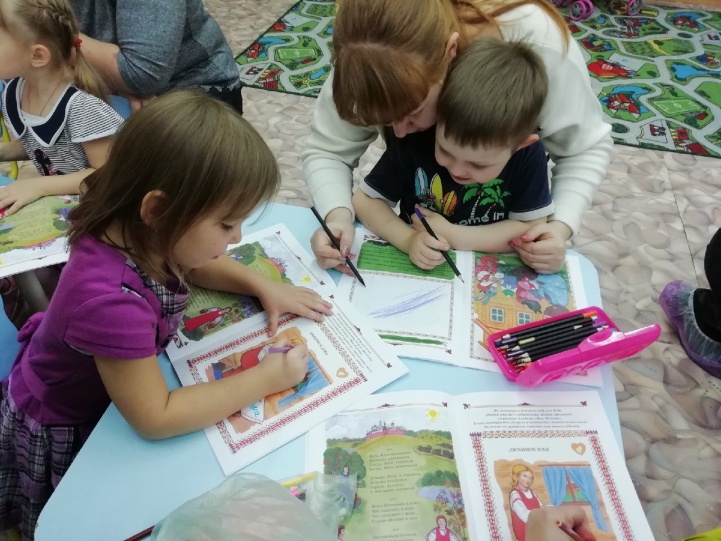 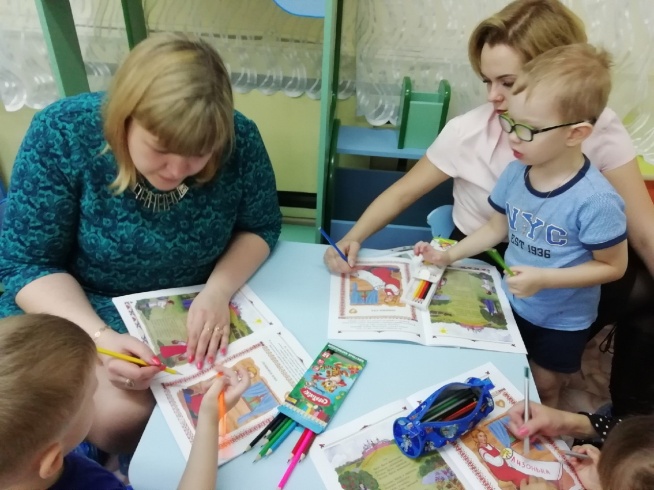 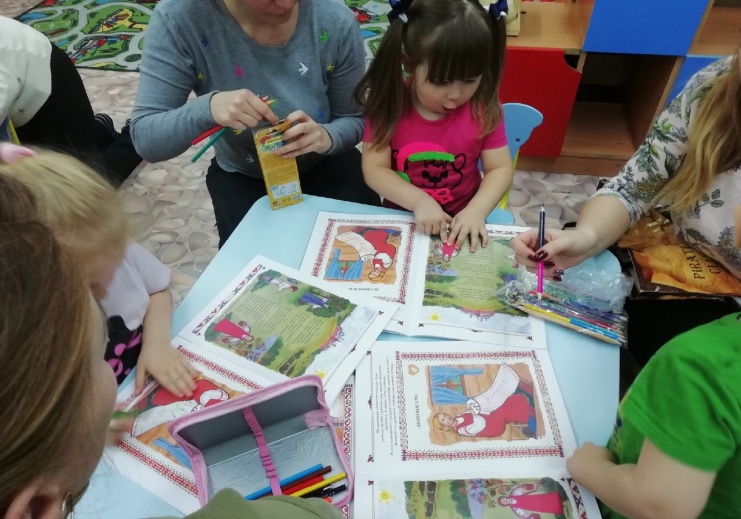 